ЗАКАЗ-НАРЯД №____________Работы:Итого работы (руб.):Запасные части:Итого запасные части (руб.):Кассир: ____________________/                                                 /С объемом работ и первоначальной стоимостью согласен_____________________________________С Правилами предоставления услуг ознакомлен _____________________________________________Все претензии, касающиеся комплектности, технического состояния автомобиля, объёма и качества выполненных работ, исправности узлов и агрегатов, подвергшихся ремонту или подмены отдельных составных частей автомобиля, Заказчик обязан предъявить Исполнителю непосредственно при получении автомобиля, после проведения технического обслуживания или/ и ремонта автомобиля. В противном случае Заказчик теряет право впоследствии ссылаться на наличие каких-либо недостатков (дефектов) в выполненной Исполнителем работе (оказанных услугах), предоставленных Исполнителем запасных частях и/или расходных материалах, либо на нарушение комплектности и технического состояния автомобиля.При обнаружении Заказчиком недостатков в выполненной работе, они устраняются Исполнителем в течение 30 рабочих дней с момента получения соответствующего требования Заказчика. В том случае, если устранение обнаруженных Заказчиком недостатков требует заказа необходимых комплектующих у организации-производителя (поставщика), срок устранения выявленных недостатков увеличивается соразмерно времени, необходимого для получения Исполнителем заказанных комплектующих.Гарантийный срок на приобретенные запасные части – 6 месяцев, при условии их установки у Исполнителя и правильной эксплуатации автомобиля.Недостатки, обнаруженные в товаре, устраняются Продавцом в течение 30 рабочих дней с момента получения соответствующего требования Заказчика. В том случае, если устранение обнаруженных Заказчиком недостатков требует заказа необходимых комплектующих у организации-производителя (поставщика), срок устранения выявленных недостатков увеличивается соразмерно времени, необходимого для получения Исполнителем заказанных комплектующих.Исполнитель несет гарантийные обязательства при условии соблюдения потребителем правил эксплуатации и рекомендаций исполнителя по использованию результатов работы (услуги).Рекомендации по дальнейшей эксплуатации автомобиля:________________________________________________________________________________________________________________________________________________________________________________________________________________________________________________________________________________________________________________________________________________________________________________________Порядок оплаты: наличный/безналичный расчетЗаказ-наряд оформил: _________________/                                                /Объем и качество выполненных работ проверил:Исполнитель ___________________ /                                                  /Комплектность  транспортного средства проверил:______________________________ /                                                    /                М. П.Претензий по комплектности не имею. С рекомендациями по использованию результатов работ ознакомлен. С окончательной суммой оплаты работ и стоимостью запасных частей согласен.Заказчик: _________________________________ / _____________________ /                       «       »______________   20___г.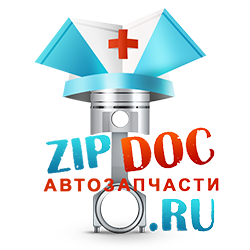 Исполнитель: ИП Буток (WWW.ZIPDOC.RU)ИНН 526110011556Нижегородская  область,р.п. Красные Бакител. +7 (953) 570-46-46мобильный 291-51-96Дата и время приема заказаДата и время начала работДата и время окончания работЗаказчикАдрес, телефонМарка,модельДвигатель №Год выпуска                      Пробег                        кмШасси №Гос. рег.номерVINКузов №КодНаименование работКол-воНормавременин/чСтоимость(руб.)Сумма(руб.)КодНаименованиеЕд.измер.Кол-воСтоимость(руб.)Сумма(руб.)НаименованиеСумма, (руб.)НДС, 18% (руб.)Сумма, в т.ч. с НДС (руб.)Работа0--Другое0--Итого0--Запасные части0--Всего к оплате0--